Письмо №315 от 30 марта 2022 годаО Всероссийском конкурсе «Успешная школа»Руководителям ООВ соответствии с письмом Министерства образования и науки Республики Дагестан №3874/01-18/22 от 30.03.2022г. МКУ «Управление образования» Сергокалинского района информирует вас о том, что «Учительская газета» и благотворительный фонд Сбербанка «Вклад в будущее» объявили о старте приема заявок на VI Всероссийский конкурс «Успешная школа».Заявки принимаются до Г мая текущего года, а уже июля 2022 г станут известны финалисты конкурса, которые смогут побороться за звание абсолютного победителя и гранты на развитие до 1 млн рублей.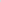 Ознакомиться с порядком проведения конкурса «Успешная школа» можно по ссылке https://успешная школа.рф/contest/2022/rulesПросим вас по возможности принять участие в конкурсе.Начальник МКУ «Управление образования»:                                                                      Х.ИсаеваИсп. Магомедова У.К.Тел.: 8 903 482 57 46